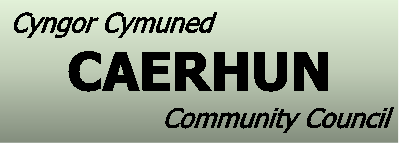 Cofnodion / Minutes – 28.03.2022COFNODIONDarllenwyd y cofnodion a chytunwyd eu bod yn gywir. MATERION YN CODISgip Cymunedol Hysbysodd y clerc bod sgip cymunedol wedi i’w trefnu yn Rowen ar yr 2ail o Fehefin, Tal y Bont ar y 30ain o Fehefin a Tyn y Groes ar y 28ain o Orffennaf.  Cais Ariannol Hysbysodd y clerc bod grŵp wedi dod at ei gilydd yn Tal y Bont i drefnu gŵyl  hwyl i ddathlu’r Jubilee ac roeddynt wedi gofyn am gymorth ariannol gan y pwyllgor, cytunodd y pwyllgor i gyfrannu  £50.AR Y BWRDD The Clerk a Clerks and Council DirectETHOLIADAU Rhannodd y clerc y papurau enwebu at atgoffa pawb bod angen ei gwblhau a’i dychwelyd erbyn y 4ydd o Ebrill.AELODAETH UNLLAIS Cytunwyd ail ymaelodi.UNRHYW FATER ARALL Ceir yn Rowen Hysbysodd Jimmy Logan fod nifer o geir wedi i’w parcio yn Llanerch Rowen heb gael eu symud, eglurodd Cyng. Goronwy Edwards fod y wybodaeth wedi cael ei phasio ymlaen i’r DVLA gan CBSC.  Parcio Hendy Hysbysodd Eryl Roberts fod van wedi dechrau parcio ar y palmant yn Hendy, felly’n achosi pobl i orfod cerdded ar y ffordd, cytunodd Cyng. Goronwy Edwards i ddelio gyda’r mater.Llanerch, RowenHysbysodd Jimmy Logan fod dwr dal yn hel tu allan i 2 Llanerch, cytunodd y clerci i yrru’r wybodaeth i Cyng. Goronwy Edwards er mwyn iddo fo gael trafod y mater gyda CBSC.Goryrru yn Tal y Bont Hysbysodd Rhun Edwards fod llawer yn goryrru’r trwy’r pentref.  Hysbysodd y clerc bod CBSC wedi cynnal ‘speed survey’ yn Castell ac wedi cytuno rhannu’r canlyniadau hefo’r pwyllgor.Caewyd y cyfarfod am 8.15yh, cynhelir y cyfarfod nesaf Nos Fawrth 26ain o Ebrill 2022 7.30yh.MINUTES The minutes from the previous meeting were agreed as an accurate record. MATTERS ARISING Community SkipsThe clerk advised that the community skips had been booked – Rowen 2nd June, Tal y Bont 30th June, Tyn y Groes 28th July. Financial Support The clerk advised a group had come together in Tal y Bont to arrange the Jubilee Celebrations and they had asked for financial support, the committee agreed to donate £50.00.JOURNALS The Clerk and Clerks and Council DirectELECTIONS The clerk shared the nominations papers and reminded everyone to complete and return them the 4th Aprill. ONE VOICE WALES MEMBERSHIP The committee agreed to renew the membership. ANY OTHER BUSINESS Cars in Rowen Jimmy Logan raised that there were a number of cars parked in Llanerch Rowen which hadn’t moved for sometime, Cllr. Goronwy Edwards explained the issue had been reported to CCBC, who had passed the details onto the DVLA.  Parking Hendy Eryl Roberts raised there was a van parking on the pavement in Hendy therefore restricting accessing,Cllr. Goronwy Edwards agreed to look into the matter.Llanerch, RowenJimmy Logan raised that water was still forming outside 2 Llanerch, the clerk agreed to share the details with Cllr. Goronwy Edwards so he could discuss the matter with CCBC.Speeding in Tal y Bont Rhun Edwards raised that speeding was an issue in the village.  The clerk advised that CCBC were currently conducting a speed survey and would share the results with the committee. The meeting closed 8.15pm, the next meeting is scheduled Tuesday 26th April 2022 at 7.30pm Cadeirydd/ChairmanJimmy LoganJimmy LoganPresennol/PresentCyng. Goronwy Edwards Geraint Davies  William Hugh RobertsColin JonesEryl Roberts Dewi Vaughan JonesRhun Edwards Siân Wyn Jones (Clerc)Ymddiheuriadau/ApologiesDewi JonesEryl Roberts Cledwyn Griffiths 